J. polski  Kl. VI b  8.04.2020Temat: Gdy książka pochłonie nas bez reszty… Cornelia Funke „Atramentowe serce” (fragmenty).Odczytanie informacji o Cornelii Funke oraz Kilku słów o książce str. 222.Aktywne odczytanie fragmentu utworu „Atramentowe serce”.Zredaguj notatkę na temat tekstu według poniższych poleceń:- Zapisz imiona bohaterów występujących w tekście. Kim oni są?- Gdzie rozgrywają się opisane wydarzenia?- Spróbuj określić czas, w którym dzieją się wydarzenia.- Wskaż najważniejsze, Twoim zdaniem, wydarzenia opisane w odczytanym fragmencie tekstu.Życzę Wam i Waszym bliskim zdrowych i spokojnych Świąt Wielkanocnych.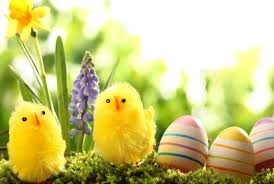 